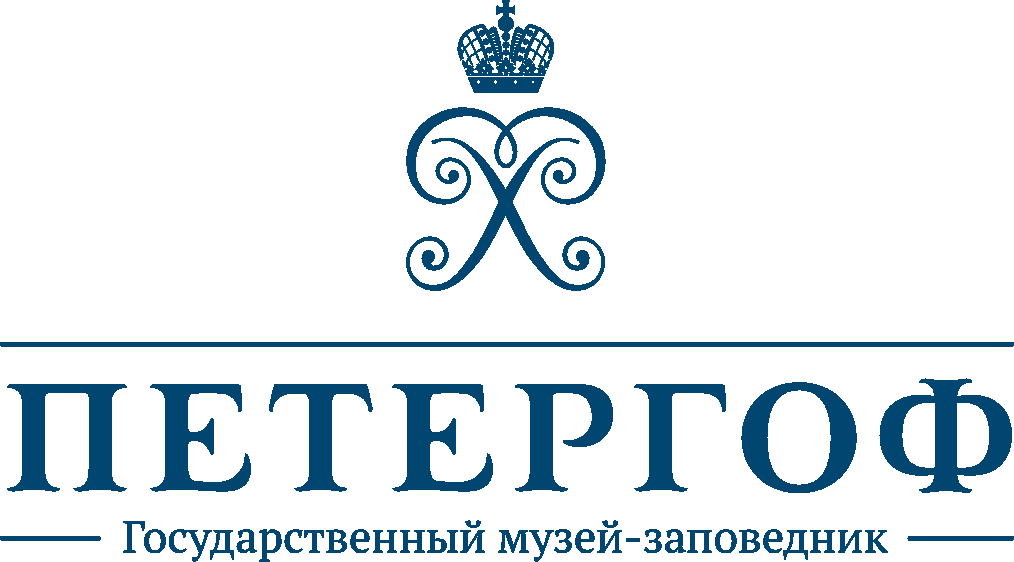 В КАДРЕ И ЗА КАДРОМ. ПЕТЕРГОФ В ОТЕЧЕСТВЕННОМ КИНОВыставка в Музее семьи Бенуа9 сентября – 9 ноября 2016В год 120-летнего юбилея первого императорского кинопоказа в Большом Петергофском дворце музей-заповедник “Петергоф” и киностудия “Ленфильм” представляют совместный выставочный проект, посвященный образу Петергофа в отечественном кинематографе. В фокусе выставки - одиннадцать известных киноэпизодов, снятых на фоне петергофских пейзажей.История кинематографа в России начавшись с премьерного показа весной 1896 года короткометражек братьев Люмьер в “Аквариуме”, предтечи будущего “Ленфильма”, имела продолжение именно в Петергофе. 25 (13) июля 1896 года в Тронном зале Большого Петергофского дворца “живые фотографии” были представлены императорской семье. Кинематограф довольно быстро отвоевал себе публичное пространство оттеснив на вторые роли постановки в столичных мюзик-холлах и водевильных театрах. В начале XX века в России началось собственное кинопроизводство, у истоков которого стояла киностудия “Ленфильм”, во многом определившая особый стиль и подчерк отечественного киноискусства.“Место съемок – Петергоф” - значится в календарно-постановочных планах культовых отечественных кинохитов, снятых на “Ленфильме”. Творческий союз Музея-заповедника и старейшей в России кинокомпании длится уже более полувека. Богатая культурно-историческая “память места”, разнообразие натурных планов и архитектурных форм определили кинематографический потенциал Петергофа как универсальной съемочной площадки. Здесь реализовывались самые разные режиссерские идеи и задачи. Экранные интерпретации Петергофа многолики. Появляясь в кадре приморская резиденция становилась то символом императорской власти (“Поэт и царь”, “Петр I. Завещание”), то метафорой дворцовых интриг и придворной культуры (“Тартюф”, “Дон Сезар де Базан”), то декорацией к идиллической картине советской жизни (“Улица полна неожиданностей”). А вариации архитектурных стилей, представленных в Петергофе, позволяли моделировать место и время действия кинокартины (“Шерлок Холмс и доктор Ватсон”, “Женя, Женечка и «Катюша»”).Метры кинопленки навсегда сохранили и образы меняющегося во времени Петергофа, прошедшего в XX столетии долгий путь от императорской резиденции до крупнейшего музейного центра страны.В качестве уникальных и ранее не публиковавшихся материалов на выставке представлена фотохроника съемочного процесса и сцены, оставшиеся “за кадром”, а также подлинные костюмы звезд отечественного кино - Михаила Боярского, Ирины Муравьевой, Алисы Фрейндлих и др.Проект подготовлен в рамках Года российского кино при поддержке “Государственного фонда кинофильмов Российской Федерации”ГМЗ “Петергоф” выражает благодарность Генеральному директору антикварного салона “Сокровища Петербурга” Костригиной Наталье Анатольевне за предоставленные на выставку манекеныПресс-служба ГМЗ «Петергоф»email: press@peterhofmuseum.ru м.т. 8 (931) 002 43 22www.facebook.com/peterhof.museumhttp://twitter.com/p_e_t_e_r_h_o_fwww.instagram.com/peterhof_museumПОДПИСИ К ИЗОБРАЖЕНИЯМ (при публикации обязателен кредит-лайн: Пресс-служба ГМЗ «Петергоф»)1. "Поэт и царь" (1927) Гардин В.Р.
2. "Улица полна неожиданностей" (1957) Сиделёв С.И.
3. "Звезда пленительного счастья" (1975) Мотыль В.Я.
11. "Улица полна неожиданностей" (1957) Сиделёв С.И.